АКТобщественной проверкитехнического состояния детской игровой площадки на предмет технического состояния оборудования требованиям безопасности Сроки проведения общественного контроля: 19.04.2021 г.Основания для проведения общественной проверки: в рамках проведения общественного контроля за реализацией национальных проектов на территории Московской области по направлению «Демография», Форма общественного контроля: общественный мониторингПредмет общественной проверки: техническое состояние детской игровой площадки, расположенной по адресу проспект Космонавтов, д.33А (за домом).Состав группы общественного контроля:Члены комиссии «по ЖКХ, капитальному ремонту, контролю за качеством работы управляющих компаний, архитектуре, архитектурному облику городов, благоустройству территорий, дорожному хозяйству и транспорту» Общественной палаты г.о.Королев: Белозерова Маргарита Нурлаяновна – председатель комиссииЖуравлев Николай Николаевич – член комиссииКрасуля Виталий Яковлевич – ответственный секретарь палатыОбщественная палата г.о.Королев в рамках национального проекта "Демография" продолжает контроль по исполнению действующего законодательства безопасности при эксплуатации и содержанию детских игровых площадок (ДИП).Сегодня общественники с проверкой посетили объект по адресу пр. Космонавтов, д.33А (за домом). Контрольные мероприятия показали:Все игровые конструкции находятся в рабочем состоянии. На площадке поддерживается чистота.Имеются замечания:- отсутствует термоусаживаемая трубка для защитного покрытия цепного подвеса детской качели, - сидение металлическое прорезиненное деформировано.По результатам проверки составлен АКТ, который будет направлен субъектам, отвечающим за данную площадку (МБУ "Автобытдор" и УК АО "Жилкомплекс"). 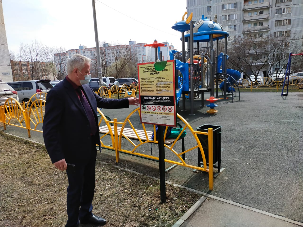 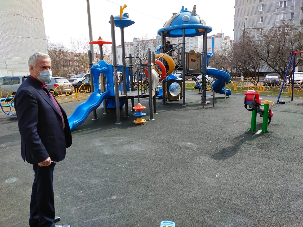 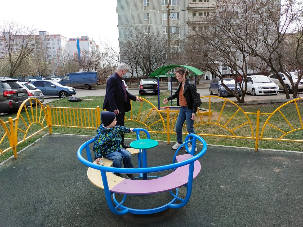 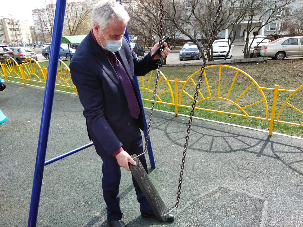 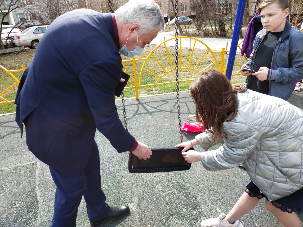 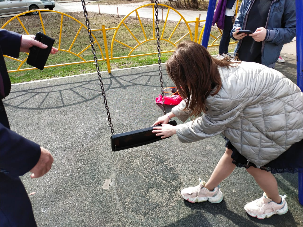 «УТВЕРЖДЕНО»Решением Совета Общественной палаты г.о. Королев Московской областиПредседатель комиссии «по ЖКХ, капитальному ремонту, контролю за качеством работы управляющих компаний, архитектуре, архитектурному облику городов, благоустройству территорий, дорожному хозяйству и транспорту» Общественной палаты г.о.Королев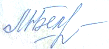 М.Н.Белозёрова